Перечень муниципального имущества, предназначенного для передачи в пользование субъектам малого и среднего предпринимательства и самозанятым гражданам в Семичанском сельском поселении№Наименование имуществаАдресПлощадьКадастровый номерХарактеристика*Фото**1.здание складаРостовская обл., Дубовский р-н, х. Семичный, ул. Первомайская 19416,0 кв.м.61:09:0020101:17681 этаж, 1937 года постройки, назначение сельскохозяйственное,5 складских помещений в здании,  фундамент кирпичный, стены кирпичные, перекрытия деревянные, крыша шиферная, полы бетонные, 59 % износа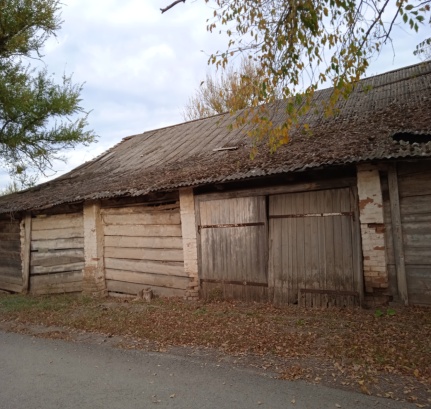 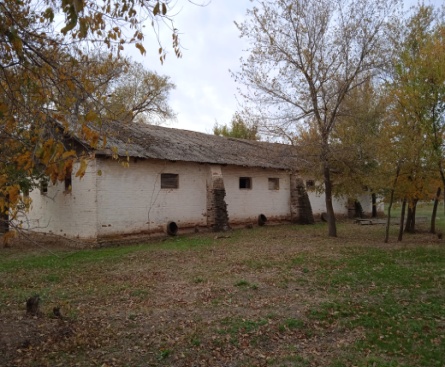 2.здание складаРостовская обл., Дубовский р-н, х. Семичный, ул. Энгельса 12593,1 кв.м.61:09:0600007:14751 этаж, 1984 года постройки, назначение сельскохозяйственное,   фундамент бетонный, стены шлакоблочные, перекрытия деревянные, крыша шиферная, полы бетонные, 52 % износа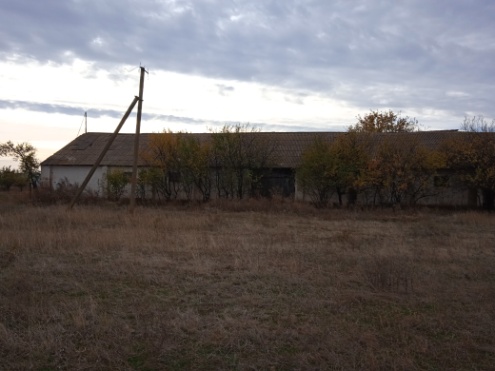 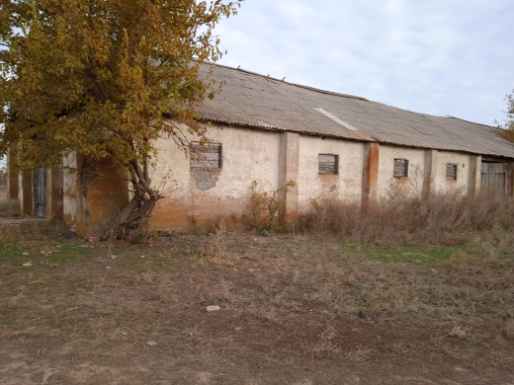 